NAVODILO ZA DELO DOMA – 2.RAZRED5.TEDEN: OD 14. 4. 2020 DO 17. 4 .2020(13.4.2020 – VELIKONOČNI PONEDELJEK – PROSTO)MATEMATIKA – DELOVNI ZVEZEK ŽIRAFAstr. 57, 58, 59 -  IŠČEM SIMETRIJOSLOVENŠČINADELOVNI ZVEZEK ZA OPISMENJEVANJE – OTROCI/ METULJČEKstr. 60, 61, 62 - MALA PISANA ČRKA  fSedaj pa poznamo vse male pisane črke, hura! Tudi malo pisano črko f zapiši v zvezek, tako kot že vse prejšnje, napiši nekaj besed in povedi.DELOVNI ZVEZEK ZA JEZIK – GOSKEstr. 88, 89 – SKRIVALIŠČEstr. 90 – NA IGRIŠČUKNJIŽEVNOST + LUMKer so ravno velikonočni prazniki, lahko na spodnji povezavi poslušaš velikonočno pravljico: Brigitte Weninger: MANDI, VELIKONOČNI ZAJČEKPravljico najdeš na spodnji povezavi:https://www.youtube.com/watch?v=mSz6pSlYSCk&t=1s&fbclid=IwAR1E5yaec6hHssCvTaboI8ygWoxxo-ME5_RXqEa9vUOCzuh5J8QB_Cnfmi8Pri likovni umetnosti se lahko sam odločiš, kaj boš ustvaril iz zgodbice o Mandiju. Lahko, da imaš zajčkov in jajčk že vrh glave…zato si lahko izmisliš kaj svojega in dodaš k Mandiju; (mogoče pride na obisk kak njegov novi prijatelj, se zgodi kakšna nevarna pustolovščina ali nam zaupaš kakšno zanimivost…karkoli, samo da boš zraven užival.) Likovno tehniko tudi sam izbereš…kar imaš doma na voljo in lahko uporabiš.GLASBENA UMETNOSTČaka nas nova pesmica, ki pa jo nekateri že poznate. Verjamem, da radi skačete po travi, se lovite, igrate žogo…V zvezek napiši naslov pesmice, lahko si besedilo natisneš, narišeš  ilustracijo, na spodnji povezavi pa jo lahko poslušaš.MARKO SKAČEMARKO SKAČE, MARKO SKAČE PO ZELENOJ TRATI.AJ, AJ AJAJAJ, PO ZELENOJ TRATI.V ROKAH NOSI, V ROKAH NOSI SEDEM ŽUTIH ZLATIH.AJ, AJ AJAJAJ, SEDEM ŽUTIH ZLATIH.TO DE NJEMI, TO DE NJEMI ZA DEVOJKO DATI.AJ, AJ AJAJAJ, ZA DEVOJKO DATI.PIJTE, JEJTE, PIJTE, JEJTE, MOJ'GA BRATA KONJI!AJ, AJ AJAJAJ, MOJ'GA BRATA KONJI!PA SMO IŠLI, PA SMO IŠLI, DALEČ PO DEVOJKO.AJ, AJ AJAJAJ, DALEČ PO DEVOJKO.PREK DEVETIH, PREK DEVETIH, PRED DESETIH MOSTOV.AJ, AJ AJAJAJ, PREK DESETIH MOSTOV.DAJTE NAM JO, DAJTE NAM JO, NAŠA DRAGA MATI!AJ, AJ AJAJAJ, NAŠA DRAGA MATI!NE DAM TI JO, NE DAM TI JO, STAR SI I BRADATI!AJ, AJ AJAJAJ, STAR SI I BRADATI!NAJ JO JEJO, NAJ JO JEJO MIŠI I PODGANE!AJ, AJ AJAJAJ, MIŠI I PODGANE!https://www.youtube.com/watch?v=PJ3qBePx9foŠPORTSkačem kot kozliček; zanimiv sklop vaj, ki jih lahko izvajaš doma ali zunaj; seveda brez živih kozic, lahko imaš pa zraven svoje igrače!https://www.youtube.com/watch?v=wtVhK8X6TC8&feature=youtu.beNARAVOSLOVNI DAN : METULJ PRIJATELJSTVAV tem tednu, v četrtek, 16.4.2020, bomo imeli naravoslovni dan z naslovom, Metulj prijateljstva.  Navodila in postopek izvedbe naravoslovnega dne je v spodnjem dokumentu (dvoklik na sliko in odpre se predstavitev v ppt).V DZ poišči naslov ZVOKI in si preberi in oglej, kaj piše pod tem naslovom.Razišči, kakšne zvoke, šume, poke,… lahko ustvariš s svojim telesom. Zapiši v zvezek.Usedi se na stol v kuhinji, zapri oči in poslušaj zvoke. Zapiši v zvezek. (Pazi, ti ne slišiš mame, ampak njen govor.)Pripravi si kovinski pladenj in vsaj pet različnih predmetov (lahko jih je tudi trikrat več ). Zdaj pa raziskuj, kateri predmet ob padcu na pladenj povzroči najglasnejši zvok. Pozor! Višina, s katere spustiš predmete, mora biti ves čas enaka. Zakaj?Nariši v zvezek (ali napiši), katere predmete si uporabil/a in obkroži tistega, ki je povzročil najglasnejši zvok.Po vzorcu in navodilih v DZ na strani 75 (ali 33), si izdelaj brenkalo. Reši nalogo v DZ.  Če doma nimaš gumic različnih debelin, si pomagaj z eno samo gumico, ki jo nekam pritrdi, zabrenkaj nanjo in jo pri tem razteguj in spuščaj. Poslušaj, kaj se dogaja.  Izberi si katerikoli predmet, ki ga boš uporabil kot zvočilo ( mizo, lonec, …) in karkoli (roko, svinčnik, kuhalnico,..), s čimer boš udarjal po predmetu. Ustvarjaj zvoke.  Prepevaj znane pesmi, izmišljuj si svoje in jih spremljaj z glasbili, ki si jih ustvaril/a.Pazi! Preglasni zvoki, poki, preglasna glasba, vse to lahko poškoduje uho. Razmisli, kaj lahko ti storiš, da ohraniš dober sluh.                                                                                                                     UŽIVAJ V RAZISKOVANJU. NASLEDNJI TEDEN SE TEMA NADALJUJE.UTRJUJEMO1. Nejc in Nuša sta tekmovala v računanju. Kdo je bil uspešnejši?Uspešnejši/-a je bil/-a ____________________.2. Izračunaj in pobarvaj!3. Na gredi je raslo 20 rdečih in 40 rumenih tulipanov. Nuša je natrgala 30 tulipanov. Koliko tulipanov še raste na gredi?Račun:_______________________________Odgovor: ______________________________________________________________________________________________________________________________4. Uredi števila od najmanjšega do največjega.91,  43,   62,    39,    76,   11,    82,   99,   2_____,  _____,  _____,  _____,  _____, _____, _____, _____,  _____  5. Dopolni sliko, da bo simetrična.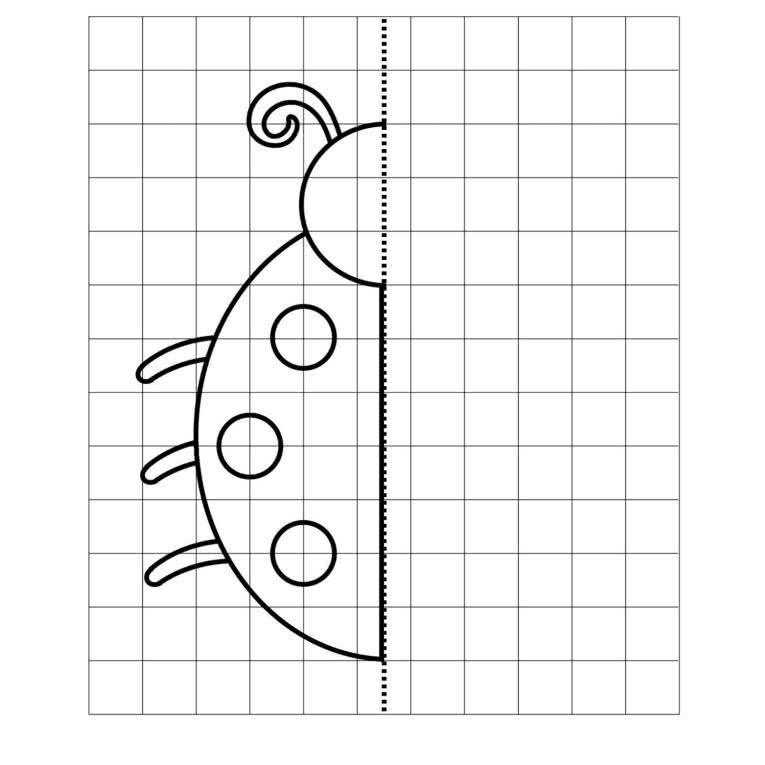 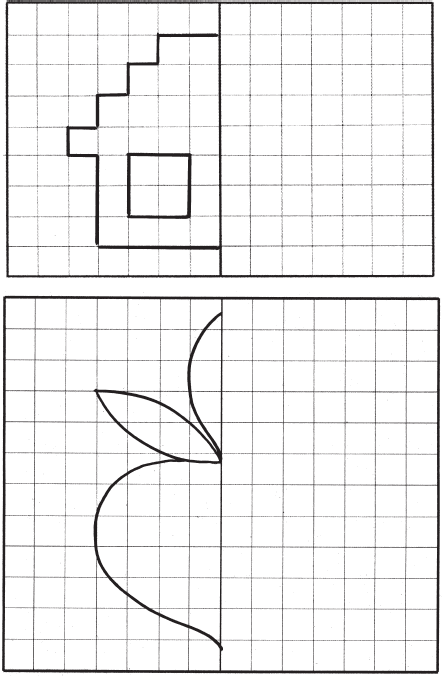 SPOZNAVANJE OKOLJACilj tega tedna je - da spoznavaš nastajanje in lastnosti zvoka in  - da veš, da je uho čutilo za sluh (z njim zaznavaš zvok). 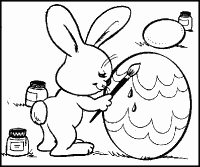 NUŠANEJC15 – 8 = 8           4 +  2 + 11= 1714 – 6 = 7                5 + 3 + 5 = 1319 + 1 = 11         20 – 5 – 4 = 1218 – 4 = 14              19 – 6 – 3 = 915 - 7 = 8            17 – 7 + 3 =1312 - 6  = 6                15 - 5 + 4= 14